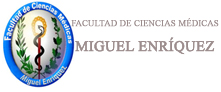 GUIA  ORIENTADORATema 6: Organización del aseguramiento medico en la zona de Defensa (ZD) en situaciones             excepcionales y de desastresClase Seminario No 3. Dirección del aseguramiento medico en la ZD. Abastecimiento y aseguramiento técnico.Objetivos de la clase: Profundizar los conocimientos sobre el abastecimiento y aseguramiento técnico en   la Zona de Defensa (ZD) en los servicios médicos. Sumario:1.El abastecimiento y aseguramiento técnico La Zona de Defensa (ZD). Definición, estructura y misiones. 2.Recursos materiales y técnicos para el abastecimiento y el aseguramiento técnico3.Estadística medica Concepto y características. Los estudiantes deberán cumplir las siguientes actividades:1. Leer las indicaciones para el seminario2. Por cada sumario elaborar una ponencia de cinco cuartillas, a presentar para su exposición, debate y evaluación. Bibliografía. Capítulo1 Generalidades de la organización del aseguramiento médico en situaciones de contingencia Pág. 3 a la 40